ACTA DE LA REUNIÓN DEL EQUIPO DOCENTE DEL GRUPO DE TRABAJO: “Iniciación a la trepa en jardinería”IES: Sol de Portocarrero (La Cañada, Almería)PERIODO:   1º TrimestreCOORDINADOR/A: Carmen Torres SeguraEn La Cañada, siendo las 18:00 horas del día 25/11/2019, se reúne el Equipo Docente del GT “Iniciación a la trepa en jardinería” para realizar la sesión correspondiente al trabajo en el Grupo de Trabajo, con los siguientes asistentes:César Trillo CabreraJosé Ángel García MelladoCarmen Torres SeguraAna Isabel Hernández FloresEstívaliz De Haro CuadradoMaría del Mar Torres SeguraJavier Lirola Peralta	Sin más asuntos que tratar, se levanta la sesión a las 21 horas.En La cañada, a 25 de noviembre de 2019La coordinadoraFdo.: Carmen Torres Segura.ASUNTOS A TRATAR:División de tareas para la elaboración del proyecto.Puesta en común de las actividades a desarrollar en el proyecto y  su temporalización.DESARROLLO DE LOS ASUNTOS A TRATAR:Según lo dispuesto en la reunión anterior, se establecen las partes del proyecto que va a desarrollar cada uno de los integrantes.Por otro lado, se establecerá el calendario de las distintas actuaciones programadas. Y si las sesiones van a ser on line o presenciales.Peticiones de presupuestos para rescate en altura.Inicio en colabora 3.0 ACUERDOS ADOPTADOSEl reparto queda como sigue:César Trillo Cabrera:NormativaSistema de sujeciónSistema anticaídasEPI recomendados y evaluación de riesgosNormativa que debe cumplir el equipo de trepa.María del mar Torres Segura:Orden de tareas a realizar·Chequeo del equipo·Chequeo del árbol y su ubicaciónElaboración del plan de trabajoCarmen Torres Segura:El equipo del trepador·         Elementos de ascenso·         Elementos de descenso·         Sujeciones·         Acolladores·         Salvarramas·         Hondillas·         Cuerdas.MosquetonesEstivaliz de Haro Cuadrado:·Nudos para hondilla y cuerda·Nudos para lanzar cuerdas·Nudos de unión·Nudos autoblocantesAna Isabel Hernández Flores:Colocación de la cuerda·Colocación mediante hondilla·Colocación mediante hondilla y tirador·Colocación del salvarramas.·Lanzamiento de cuerdas.Javier Lirola Peralta:Colocación de cuerda mediante pértigaAscenso·Ascenso mediante trepolines·Ascenso mediante trepa asegurada·Ascenso por una sola cuerda por medios mecánicos·Ascenso por dos cuerdas-Ascenso por una cuerda mediante nudos de bloqueoJosé Ángel García Mellado:Desplazamiento por la copa 1·Avanzar por las ramasDesplazamiento por las ramas 2·Avanzar la cuerda·Alternar acolladores·Desvíos.Sistemas de sujeciónPonente del CEP/Contratado por el CEPRescate en altura (pendiente de contactar)Cada uno de los componentes del grupo preparará la parte que le ha sido asignada y para la próxima reunión, pondremos en común las aportaciones. La redacción del proyecto queda a cargo de la coordinadora Carmen Torres.Por otro lado, se establecen las siguientes fechas para las reuniones del GT: 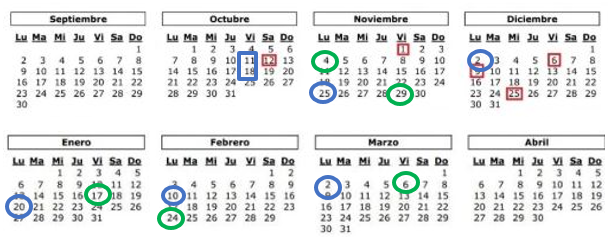 Color azul: reuniones presenciales Color verde: reuniones online RUEGOS Y PREGUNTASNo hay ruegos y preguntas por lo que se finaliza la reunión.